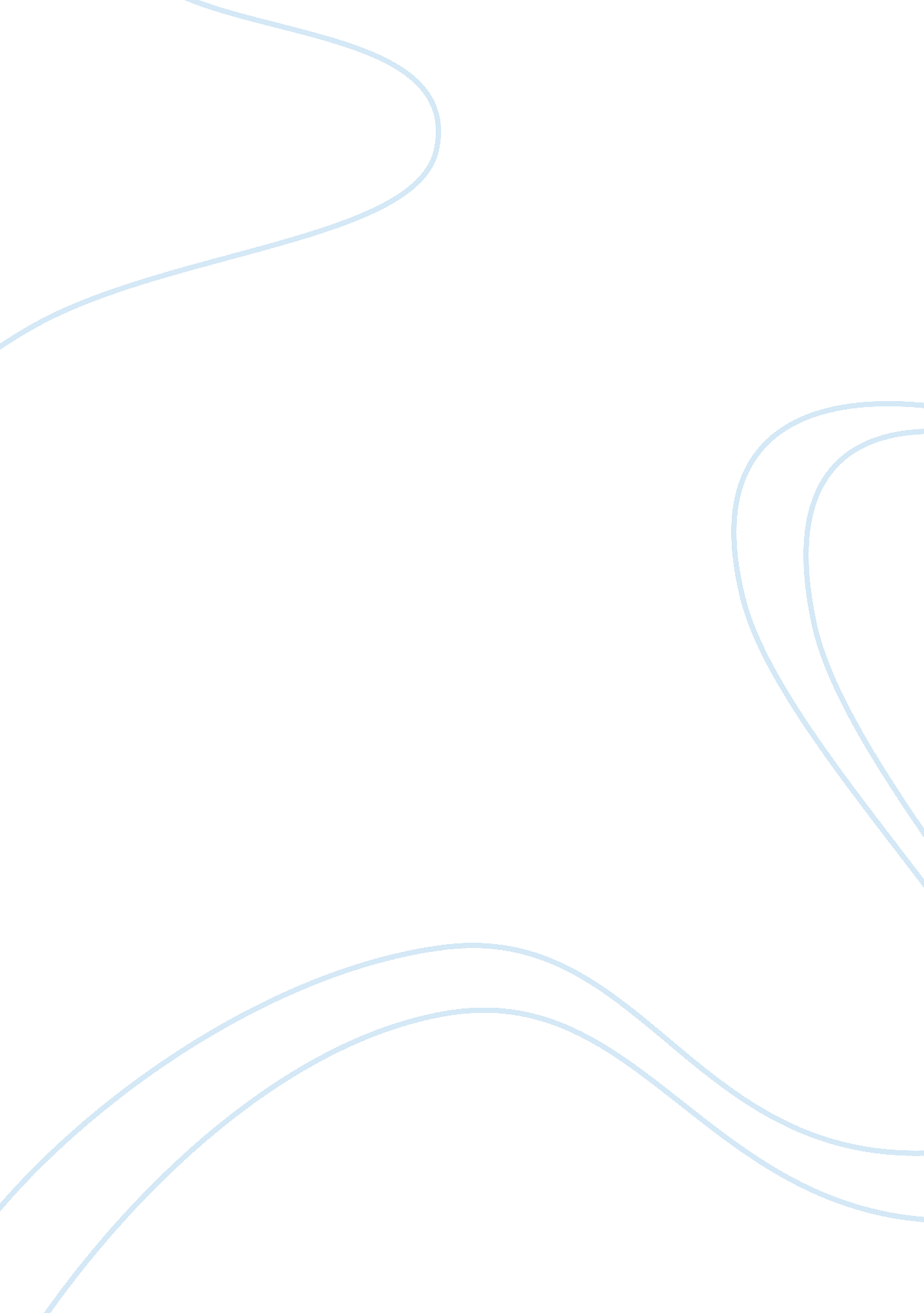 Diagnostics of adhd (attention deficit hyperactivity disorder) in american childr...Health & Medicine, Mental Health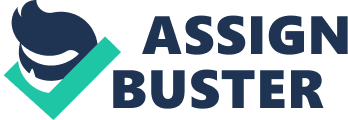 The disability that this is about is ADHD. ADHD stands for attention deficit hyperactivity disorder. Ranna Parekh, M. D., M. P. H says “ Attention-deficit hyperactivity disorder or ADHD is one of the most common mental disorders affecting children.” Hansa D. Bhargava says “ ADHD affects children and teens and can continue on to adulthood. ADHD is also more common in boys than girls.” Michelle Frank, Psy. D. says that 11, 000, 000 people in the US have ADHD. There are some ways to diagnose ADHD. Michelle Frank, Psy. D. says that “ to have ADHD you have to meet the conditions of several inattentive or hyperactive-impulsive symptoms were present before age 12 years. Several symptoms are present in two or more settings, like at home, at school or at work; with friends or with relatives; or in other activities. There is clear evidence that the symptoms interfere with, or reduce the quality of, social, school, or work functioning. ADHD has a lot of different types of symptoms. Common symptoms of ADHD are Fidgets with or taps hands or feet, or squirms in seat. Not able to stay seated in a classroom or workplace. Runs about or climbs where it is inappropriate. Unable to play or do leisure activities quietly. Always “ on the go,” as if driven by a motor. Talks too much. Blurts out an answer before a question has been finished, for instance may finish people’s sentences and can’t wait to speak in conversations. Has difficulty waiting his or her turn, such as while waiting in line. Interrupts or intrudes on others, for instance, cuts into conversations, games or activities, or starts using other people’s things without permission. Michelle Frank, Psy. D. says that “ The symptoms are not better explained by another mental disorder like Mood Disorder, Anxiety Disorder, Dissociative Disorder, or a Personality Disorder.” There are a lot more symptoms and these are some more of them. One symptom of ADHD is difficulty paying attention. One more symptom of ADHD is difficulty concentrating. Another symptom of ADHD is being hyperactive. One other symptom of ADHD is impulsivity. One more symptom of ADHD the child’s behavior can be described as dreamy or unable to pay attention. One last symptom of ADHD is the child’s behavior can be described as being always on the go or hyperactive. There are a few causes of ADHD. Kristin Koch says “ One cause of ADHD is fetal exposure to tobacco. Another cause of ADHD is fetal exposure to alcohol. Children exposed to tobacco smoke or alcohol prenatally are 2. 4 as likely to have ADHD.” Shirin Hasan, Md says “ ADHD can also be inherited. Many kids with ADHD have a parent or relative with it. 50% of children with ADHD having a parent or other close relative with it, too.” David Coghill says “ It is also thought to be caused by developmental differences in the brain that affects the parts controlling attention, concentration, impulsivity, activity levels, and memory.” ADHD can be treated with a number of central nervous system stimulants. Aleah Rodriguez says “ One type of central nervous system stimulants that doctors use to treat ADHD are amphetamine-based stimulants like Adderall, Dexedrine, and Dexostrat. Another type of central nervous system stimulant that doctors use to treat ADHD is dextromethamphetamine or Desoxyn. A few other central nervous system stimulants that doctors use to treat ADHD are methylphenidate, Concerta, Daytrana, Meladate, and Ritalin” In conclusion 11 million people in the USA have ADHD. These were a few things about ADHD. ADHD is interesting and everyone should learn about it. Everyone can go and teach their friends and family about ADHD. People with ADHD are different but they are still people and they should be respected and loved. 